    EXERCICE N°1 : (3 points)   Le trinôme : 2x2 – 3x + 4 est  négatif    EXERCICE N°2 : (6 points) Soit  1) a) Résoudre dans IR l’équation : P(x) = 0    b)  Résoudre dans IR l’inéquation : P(x) < 0   c)  Déterminer le signe de P ( - 2 -  )2) Soit    a) Calculer Q (-1)   b) Déterminer les réels a, b et c tel que    c) En déduire les racines de Q.   d) Résoudre dans IR Q(x) > 0   EXERCICE N°3 : (5 points)On donne le tableau de signe de A(x) et B(x) avec :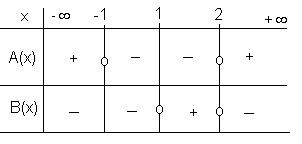 A(x) = ax² + bx + c  ; a  0  et        B(x) = a’x² + b’x + c’  ; a’ 0Par  lecture de ce tableau :a) Déterminer le signe de a et a’.    b) Déterminer en justifiant le signe de  A()  et  B(2 + )c) Déterminer le signe de c et c’2) Indiquer l’ensemble de solutions  des inéquations suivantes : a)    		b)			    EXERCICE N°4 : (6 points)Soit   un repère orthonormé du plan. On donne les points A(-1,-2) ; B(1,4) et C(2,-3).Soit E est le  barycentre de deux points pondérés (A, 2) et (B, 3).  Soit F est le  barycentre de deux points pondérés (A, 2) et (C, 3).1)  a) Placer les points A, B et C et construire E et F.    b) Calculer AE et AF.    c)  Montrer que (EF) et (BC) sont parallèles.    d)  Déterminer les coordonnés des points E et F.2)  On définit le point G par : Montrer que : G est le milieu de [EF].Déterminer les coordonnées de G.    c- Soit I milieu de [BC]. Montrer que G, A et I sont alignés.3) Déterminer  et construire les ensembles suivants :E = {M du plan tel que || 2 + 3  || = || 2 + 3  ||}F = {M du plan tel que || 4 + 3 +3 || = 10}                                                                                                                          Fin Prof : Chaabani MounirDevoir de synthèse N°1Mathématiques Durée : 2 heures 14/12/2020              Classe : 2ème Sc3 Lycée :S. Sahline  Devoir de synthèse N°1Mathématiques Durée : 2 heures 14/12/2020              Classe : 2ème Sc3